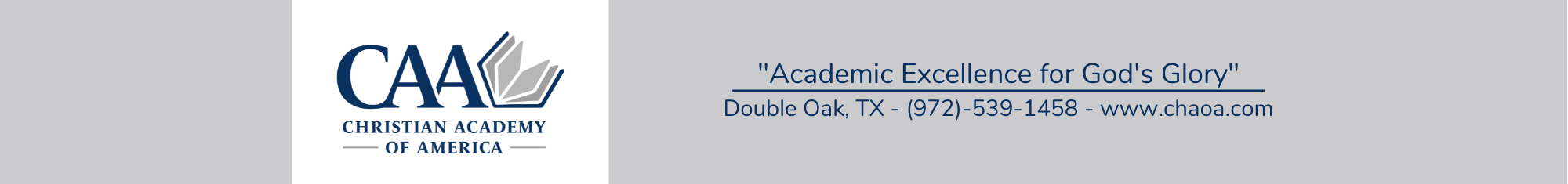 KindergartenFirst-Month ReportStudent Name: ____________________________________Date Due: _______________Check each box when items are included:Language Arts lessons #1 – 12Math lessons #1 – 12*Please use a tracking number, but do not require a signature.Please check here if your address or phone number has changed. Write new address or phone number on the back of this form.